Vietnamese Entry #1: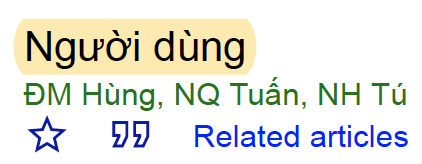 Vietnamese Entry #2: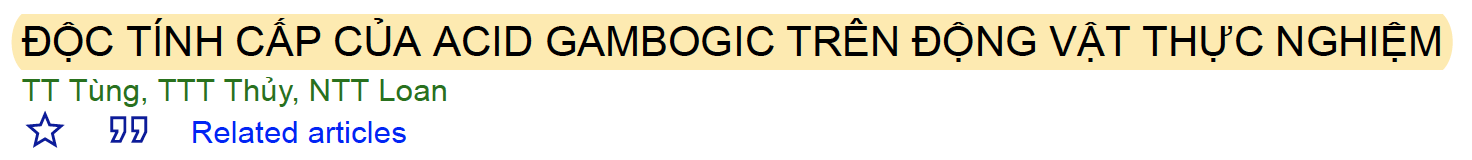 